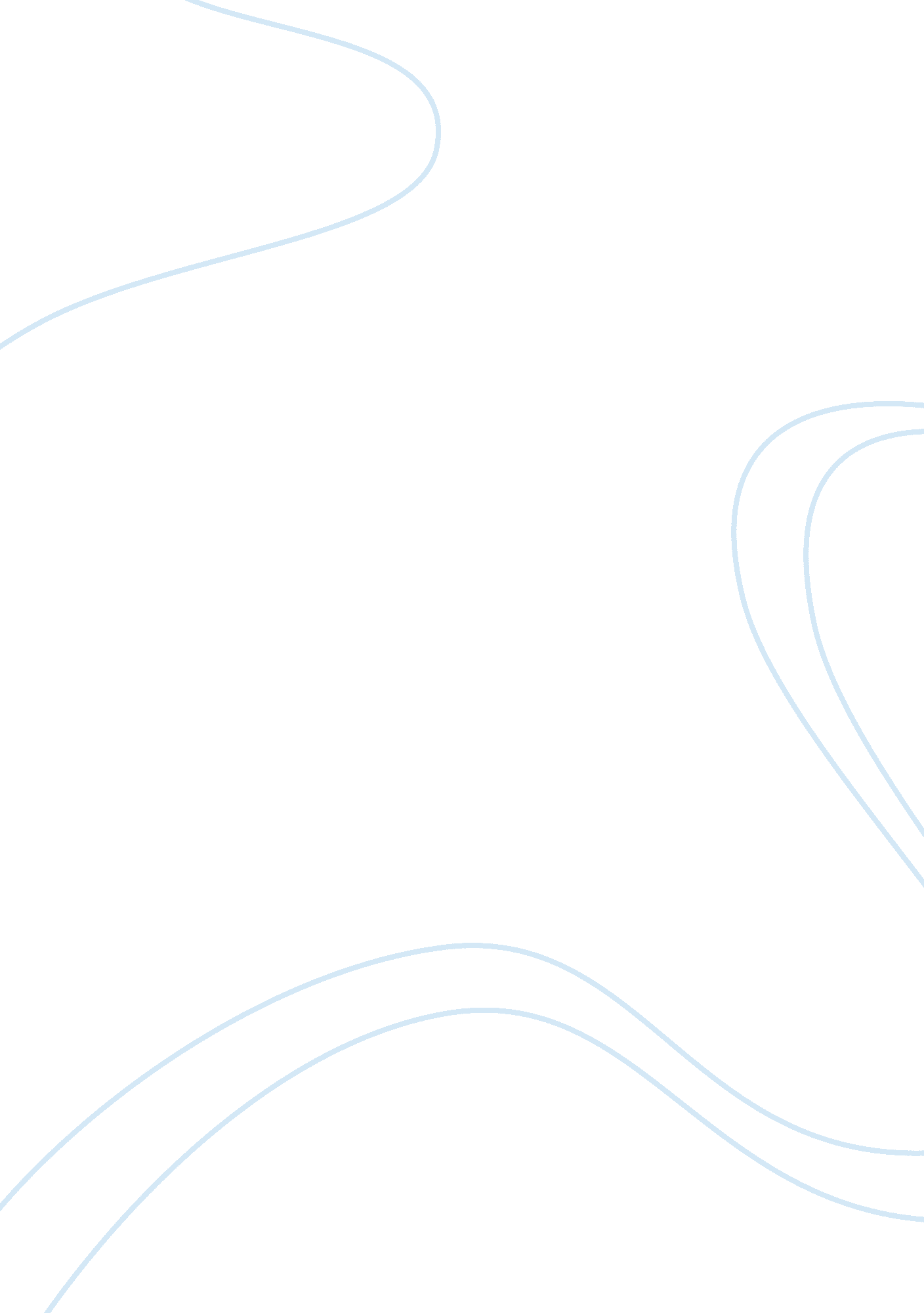 North country essay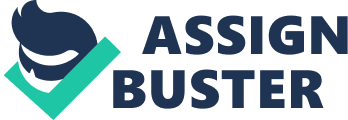 Josey was a woman who was looking for a new start when she and her 2 kids left her abusive husband. Unfortunately the abuse did not stop for Josey. The abuse continued when Josey went to work at the Mining company to get some extra money so she could take care of her two kids and move out of her parents house. Josey worked at a salon before moving to the mining company. At the salon she was not making enough money to make ends meet. This was an example of rights theory not being effective. Josey’s job was not paying her enough to get the basic necessities like shelter and food for her and her family to live. Before Josey is allowed to work, you see her go through a “ pregnancy test” by the company doctor. The doctor is giving her an internal check to see if she is pregnant instead of taking blood, or urine. After Josey arrives at work, her boss makes a comment to her about how the doctor said that she looks great with her clothes off. From this point on, the treatment gets worse for Josey and the other women that work there. Josey and the other women are subjected to a vast amount of sexual harassment while working at the mining company. All of the ladies deal with the harassment because they know that they need the money that they are receiving to take care of their families. If they say something they do not want to risk loosing their jobs or risk the treatment getting worse. Josey realized that even though that job provided the money for her to be able to take care of her kids, she could not let that allow her to be sexually harassed at work each day. Josey took a stand and filed a lawsuit against the company for sexual harassment. Josey was thinking in a utilitarianism approach. She wanted to do the greatest good for all the women working at the mining company. By bringing this case to the courts it allowed her story to heard. Justice was served for the men that were harassing the women at the mining company. 